Моніторинг якості дошкільної освіти: 
рівень засвоєння вихованцями КЗ "ДНЗ № 349інваріантної частини змісту дошкільної освіти відповідно до Базового компонента за освітніми лініямиза І півріччя 2019/2020 навчальний рікВихователь-методист                                                                 Шарай О.С.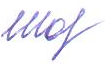 №Вікова групаОсвітні лініїОсвітні лініїОсвітні лініїОсвітні лініїОсвітні лініїОсвітні лініїОсвітні лініїОсвітні лініїОсвітні лініїОсвітні лініїОсвітні лініїОсвітні лініїОсвітні лініїОсвітні лініїОсвітні лініїОсвітні лініїСередній показникСередній показник№Вікова група«Особистість дитини»«Особистість дитини»«Дитина у соціумі»«Дитина у соціумі»«Дитина в природному довкіллі»«Дитина в природному довкіллі»«Дитина в світі культури»«Дитина в світі культури»«Дитина в світі культури»«Гра дитини»«Гра дитини»«Гра дитини»«Дитина в сенсорно- пізнавальному просторі»«Дитина в сенсорно- пізнавальному просторі»«Мовлення дитини»«Мовлення дитини»Середній показникСередній показник1.Ранній вік3Середній3Середній3СереднійСередній3СереднійСередній3Середній3Середній3СереднійСередній2.Молодший дошкільний вік3Середній3Середній3СереднійСередній3СереднійСередній3Достатній3Середній3СереднійСередній3.Середній дошкільний вік3Середній3Середній3ДостатнійДостатній3ДостатнійДостатній3Достатній3Середній3СереднійСередній4.Старший дошкільний вік3Достатній3Достатній3ДостатнійДостатній3ДостатнійДостатній3Достатній3Достатній3ДостатнійДостатній